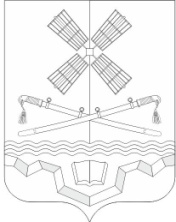 РОССИЙСКАЯ ФЕДЕРАЦИЯРОСТОВСКАЯ ОБЛАСТЬТАРАСОВСКИЙ РАЙОНМУНИЦИПАЛЬНОЕ ОБРАЗОВАНИЕ«ТАРАСОВСКОЕ СЕЛЬСКОЕ ПОСЕЛЕНИЕ»АДМИНИСТРАЦИЯ ТАРАСОВСКОГО СЕЛЬСКОГО ПОСЕЛЕНИЯПОСТАНОВЛЕНИЕ06.10.2023г. 	                                                № 179                                              п.ТарасовскийО приведении в соответствие адресных объектов по результатам инвентаризацииВ соответствии с Федеральным Законом от 06.10.2003г. № 131-ФЗ «Об общих принципах организации местного самоуправления в Российской Федерации»,  руководствуясь ч. 3 ст. 5 Федерального закона от 28 декабря 2013г. № 443-ФЗ «О федеральной информационной адресной системе и о внесении изменений в Федеральный закон «Об общих принципах организации местного самоуправления в Российской Федерации» и Правилами присвоения, изменения и аннулирования адресов, Постановлением Правительства Российской Федерации от 19.11.2014г. № 1221 «Об утверждении правил присвоения, изменения и аннулирования адресов», разделом IV Постановления Правительства Российской Федерации от 22.05.2015 № 492 "О составе сведений об адресах, размещаемых в государственном адресном реестре, порядке межведомственного информационного взаимодействия при ведении государственного адресного реестра, о внесении изменений и признании утратившими силу некоторых актов Правительства Российской Федерации", ПОСТАНОВЛЯЮ:1. Принять результаты проведенной инвентаризации адресных объектов на территории Тарасовского сельского поселения Тарасовского района Ростовской области.2. Внести в  ранее присвоенные адреса сведения о кадастровых номерах объектов недвижимости являющихся объектами адресации на территории Тарасовского сельского поселения Тарасовского района Ростовской области в  Федеральную информационную адресную систему (ФИАС) согласно Приложению.3.   Постановление вступает в силу со дня его официального обнародования.4.   Контроль за выполнением настоящего постановления оставляю за собой.И.о. главы АдминистрацииТарасовского сельского поселения                                                                       А.П. Заикин                                                                                                                                 Приложение                                                                                            к постановлению Администрации Тарасовского сельского поселенияот 06.10.2023г. № 179Перечень адресных объектов, расположенных на территории Тарасовского сельского поселения, подлежащих внесению в ФИАС по результатам проведенной инвентаризации  № п/пАдресКадастровый номер1Российская Федерация, Ростовская область, Тарасовский муниципальный район, Тарасовское сельское поселение, п.Тарасовский, ул.Донская, дом 22 строение 161:37:0010114:10082Российская Федерация, Ростовская область, Тарасовский муниципальный район, Тарасовское сельское поселение, х.Нижняя Тарасовка, ул.Центральная, домовладение 10361:37:0020401:2313Российская Федерация, Ростовская область, Тарасовский муниципальный район, Тарасовское сельское поселение, х.Нижняя Тарасовка, ул.Центральная, дом 68А61:37:0020401:8744Российская Федерация, Ростовская область, Тарасовский муниципальный район, Тарасовское сельское поселение, х.Нижняя Тарасовка, ул.Центральная, дом 14А61:37:0020401:8705Российская Федерация, Ростовская область, Тарасовский муниципальный район, Тарасовское сельское поселение, х.Нижняя Тарасовка, ул.Центральная, дом 77А61:37:0020401:8126Российская Федерация, Ростовская область, Тарасовский муниципальный район, Тарасовское сельское поселение, х.Нижняя Тарасовка, ул.Центральная, дом 103 сооружение 161:37:0020401:8627Российская Федерация, Ростовская область, Тарасовский муниципальный район, Тарасовское сельское поселение, х.Нижняя Тарасовка, ул.Центральная, дом 109 строение 261:37:0020401:4708Российская Федерация, Ростовская область, Тарасовский муниципальный район, Тарасовское сельское поселение, х.Нижняя Тарасовка, ул.Центральная, дом 103 строение 261:37:0020401:2499Российская Федерация, Ростовская область, Тарасовский муниципальный район, Тарасовское сельское поселение, х.Нижняя Тарасовка, ул.Центральная, дом 111 строение 261:37:0020401:41110Российская Федерация, Ростовская область, Тарасовский муниципальный район, Тарасовское сельское поселение, х.Нижняя Тарасовка, ул.Центральная, дом 103 строение 161:37:0020401:57011Российская Федерация, Ростовская область, Тарасовский муниципальный район, Тарасовское сельское поселение, х.Нижняя Тарасовка, ул.Центральная, дом 11 сооружение 161:37:0020401:64612Российская Федерация, Ростовская область, Тарасовский муниципальный район, Тарасовское сельское поселение, х.Нижняя Тарасовка, ул.Центральная, дом 111 строение 161:37:0020401:39513Российская Федерация, Ростовская область, Тарасовский муниципальный район, Тарасовское сельское поселение, х.Нижняя Тарасовка, ул.Центральная, дом 115 строение 161:37:0020401:35114Российская Федерация, Ростовская область, Тарасовский муниципальный район, Тарасовское сельское поселение, х.Нижняя Тарасовка, ул.Центральная, дом 11 строение 461:37:0020401:22815Российская Федерация, Ростовская область, Тарасовский муниципальный район, Тарасовское сельское поселение, х.Нижняя Тарасовка, ул.Центральная, дом 11 строение 561:37:0020401:62016Российская Федерация, Ростовская область, Тарасовский муниципальный район, Тарасовское сельское поселение, х.Нижняя Тарасовка, ул.Центральная, дом 11 строение 661:37:0020401:81617Российская Федерация, Ростовская область, Тарасовский муниципальный район, Тарасовское сельское поселение, х.Нижняя Тарасовка, ул.Центральная, дом 11 строение 161:37:0020401:52018Российская Федерация, Ростовская область, Тарасовский муниципальный район, Тарасовское сельское поселение, х.Нижняя Тарасовка, ул.Центральная, дом 11 строение 261:37:0020401:36419Российская Федерация, Ростовская область, Тарасовский муниципальный район, Тарасовское сельское поселение, х.Нижняя Тарасовка, ул.Центральная, дом 109 строение 161:37:0020401:58120Российская Федерация, Ростовская область, Тарасовский муниципальный район, Тарасовское сельское поселение, х.Нижняя Тарасовка, ул.Центральная, дом 11 строение 361:37:0020401:29121Российская Федерация, Ростовская область, Тарасовский муниципальный район, Тарасовское сельское поселение, х.Нижняя Тарасовка, ул.Центральная, дом 45 строение 261:37:0020401:82122Российская Федерация, Ростовская область, Тарасовский муниципальный район, Тарасовское сельское поселение, х.Нижняя Тарасовка, ул.Центральная, дом 70 сооружение 161:37:0020401:45723Российская Федерация, Ростовская область, Тарасовский муниципальный район, Тарасовское сельское поселение, х.Нижняя Тарасовка, ул.Центральная, дом 54 строение 161:37:0020401:68224Российская Федерация, Ростовская область, Тарасовский муниципальный район, Тарасовское сельское поселение, х.Нижняя Тарасовка, ул.Центральная, дом 73 строение 161:37:0020401:42125Российская Федерация, Ростовская область, Тарасовский муниципальный район, Тарасовское сельское поселение, х.Нижняя Тарасовка, ул.Центральная, дом 54 строение 661:37:0020401:67826Российская Федерация, Ростовская область, Тарасовский муниципальный район, Тарасовское сельское поселение, х.Нижняя Тарасовка, ул.Центральная, дом 54 строение 361:37:0020401:64527Российская Федерация, Ростовская область, Тарасовский муниципальный район, Тарасовское сельское поселение, х.Нижняя Тарасовка, ул.Центральная, домовладение 7361:37:0020401:42028Российская Федерация, Ростовская область, Тарасовский муниципальный район, Тарасовское сельское поселение, х.Нижняя Тарасовка, ул.Центральная, дом 54 строение 261:37:0020401:67529Российская Федерация, Ростовская область, Тарасовский муниципальный район, Тарасовское сельское поселение, х.Нижняя Тарасовка, ул.Центральная, домовладение 261:37:0020401:64730Российская Федерация, Ростовская область, Тарасовский муниципальный район, Тарасовское сельское поселение, х.Нижняя Тарасовка, ул.Центральная, дом 35 строение 261:37:0020401:62331Российская Федерация, Ростовская область, Тарасовский муниципальный район, Тарасовское сельское поселение, х.Нижняя Тарасовка, ул.Центральная, домовладение 11161:37:0020401:29632Российская Федерация, Ростовская область, Тарасовский муниципальный район, Тарасовское сельское поселение, х.Нижняя Тарасовка, ул.Центральная, домовладение 5861:37:0020401:111533Российская Федерация, Ростовская область, Тарасовский муниципальный район, Тарасовское сельское поселение, х.Нижняя Тарасовка, ул.Центральная, домовладение 1761:37:0020401:24134Российская Федерация, Ростовская область, Тарасовский муниципальный район, Тарасовское сельское поселение, х.Нижняя Тарасовка, ул.Центральная,  домовладение 3861:37:0020401:111335Российская Федерация, Ростовская область, Тарасовский муниципальный район, Тарасовское сельское поселение, х.Нижняя Тарасовка, ул.Центральная, дом 73 строение 261:37:0020401:50936Российская Федерация, Ростовская область, Тарасовский муниципальный район, Тарасовское сельское поселение, х.Нижняя Тарасовка, ул.Центральная,  домовладение 161:37:0020401:50737Российская Федерация, Ростовская область, Тарасовский муниципальный район, Тарасовское сельское поселение, х.Нижняя Тарасовка, ул.Центральная, дом 54 строение 461:37:0020401:67638Российская Федерация, Ростовская область, Тарасовский муниципальный район, Тарасовское сельское поселение, х.Нижняя Тарасовка, ул.Центральная, дом 54 строение 561:37:0020401:67739Российская Федерация, Ростовская область, Тарасовский муниципальный район, Тарасовское сельское поселение, х.Нижняя Тарасовка, ул.Центральная, дом 63 строение 261:37:0020401:34840Российская Федерация, Ростовская область, Тарасовский муниципальный район, Тарасовское сельское поселение, х.Нижняя Тарасовка, ул.Центральная, дом 63 сооружение 161:37:0020401:55641Российская Федерация, Ростовская область, Тарасовский муниципальный район, Тарасовское сельское поселение, х.Нижняя Тарасовка, ул.Центральная, дом 46 строение 161:37:0020401:49042Российская Федерация, Ростовская область, Тарасовский муниципальный район, Тарасовское сельское поселение, х.Нижняя Тарасовка, ул.Центральная, дом 63 строение 361:37:0020401:25743Российская Федерация, Ростовская область, Тарасовский муниципальный район, Тарасовское сельское поселение, х.Нижняя Тарасовка, ул.Центральная,  домовладение 7761:37:0020401:69244Российская Федерация, Ростовская область, Тарасовский муниципальный район, Тарасовское сельское поселение, х.Нижняя Тарасовка, ул.Центральная, дом 63 строение 161:37:0020401:32645Российская Федерация, Ростовская область, Тарасовский муниципальный район, Тарасовское сельское поселение, х.Нижняя Тарасовка, ул.Центральная,  домовладение 9761:37:0020401:66746Российская Федерация, Ростовская область, Тарасовский муниципальный район, Тарасовское сельское поселение, х.Нижняя Тарасовка, ул.Центральная, дом 35 строение 161:37:0020401:40847Российская Федерация, Ростовская область, Тарасовский муниципальный район, Тарасовское сельское поселение, х.Нижняя Тарасовка, ул.Центральная, дом 46 сооружение 161:37:0020401:42248Российская Федерация, Ростовская область, Тарасовский муниципальный район, Тарасовское сельское поселение, х.Нижняя Тарасовка, ул.Центральная, дом 115 сооружение 161:37:0020401:55849Российская Федерация, Ростовская область, Тарасовский муниципальный район, Тарасовское сельское поселение, х.Нижняя Тарасовка, ул.Центральная, дом 89 строение 261:37:0020401:32850Российская Федерация, Ростовская область, Тарасовский муниципальный район, Тарасовское сельское поселение, х.Нижняя Тарасовка, ул.Центральная,  домовладение 3661:37:0020401:42451Российская Федерация, Ростовская область, Тарасовский муниципальный район, Тарасовское сельское поселение, х.Нижняя Тарасовка, ул.Центральная,  домовладение 3461:37:0020401:87952Российская Федерация, Ростовская область, Тарасовский муниципальный район, Тарасовское сельское поселение, х.Нижняя Тарасовка, ул.Центральная,  домовладение 2161:37:0020401:22653Российская Федерация, Ростовская область, Тарасовский муниципальный район, Тарасовское сельское поселение, х.Нижняя Тарасовка, ул.Центральная, домовладение 4661:37:0020401:55554Российская Федерация, Ростовская область, Тарасовский муниципальный район, Тарасовское сельское поселение, х.Нижняя Тарасовка, ул.Центральная,  домовладение 1561:37:0020401:67055Российская Федерация, Ростовская область, Тарасовский муниципальный район, Тарасовское сельское поселение, х.Нижняя Тарасовка, ул.Центральная,  домовладение 6361:37:0020401:48856Российская Федерация, Ростовская область, Тарасовский муниципальный район, Тарасовское сельское поселение, х.Нижняя Тарасовка, ул.Центральная, домовладение 861:37:0020401:49657Российская Федерация, Ростовская область, Тарасовский муниципальный район, Тарасовское сельское поселение, х.Нижняя Тарасовка, ул.Центральная,  домовладение 1161:37:0020401:50558Российская Федерация, Ростовская область, Тарасовский муниципальный район, Тарасовское сельское поселение, х.Нижняя Тарасовка, ул.Центральная,  домовладение 3561:37:0020401:51259Российская Федерация, Ростовская область, Тарасовский муниципальный район, Тарасовское сельское поселение, х.Нижняя Тарасовка, ул.Центральная,  домовладение 3161:37:0020401:43660Российская Федерация, Ростовская область, Тарасовский муниципальный район, Тарасовское сельское поселение, х.Нижняя Тарасовка, ул.Центральная,  домовладение 10961:37:0020401:59061Российская Федерация, Ростовская область, Тарасовский муниципальный район, Тарасовское сельское поселение, х.Нижняя Тарасовка, ул.Центральная,  домовладение 7061:37:0020401:70462Российская Федерация, Ростовская область, Тарасовский муниципальный район, Тарасовское сельское поселение, х.Россошь, ул.Молодежная, дом 1161:37:0020101:59763Российская Федерация, Ростовская область, Тарасовский муниципальный район, Тарасовское сельское поселение, х.Россошь, ул.Молодежная, дом 961:37:0020101:37864Российская Федерация, Ростовская область, Тарасовский муниципальный район, Тарасовское сельское поселение, х.Россошь, ул.Молодежная, дом 9 строение 161:37:0020101:49165Российская Федерация, Ростовская область, Тарасовский муниципальный район, Тарасовское сельское поселение, х.Россошь, ул.Молодежная, дом 9 строение 261:37:0020101:51866Российская Федерация, Ростовская область, Тарасовский муниципальный район, Тарасовское сельское поселение, х.Нижняя Тарасовка, ул.Центральная, дом 59а строение 161:37:0020401:76367Российская Федерация, Ростовская область, Тарасовский муниципальный район, Тарасовское сельское поселение, х.Нижняя Тарасовка, ул.Центральная, дом 89 строение 161:37:0020401:83668Российская Федерация, Ростовская область, Тарасовский муниципальный район, Тарасовское сельское поселение, х.Нижняя Тарасовка, ул.Центральная, дом 59 корпус А61:37:0020401:76469Российская Федерация, Ростовская область, Тарасовский муниципальный район, Тарасовское сельское поселение, х.Нижняя Тарасовка, ул.Центральная, дом 46 строение 261:37:0020401:259